В результате аудита рекламных кампаний выявлено:Разбивка на кампании не имеет логики. Самое простое делить по группам товаров (кресла, диваны, столы, стулья и т.д.) + по виду рекламы (поиск, РСЯ). Таким образом можно будет эффективно управлять ставками и продвигать в первую очередь (направлять больше рекламного бюджета) именно в ту РК (тот товар), которая приносит больше всего лидов и приносит бОльшую прибыль.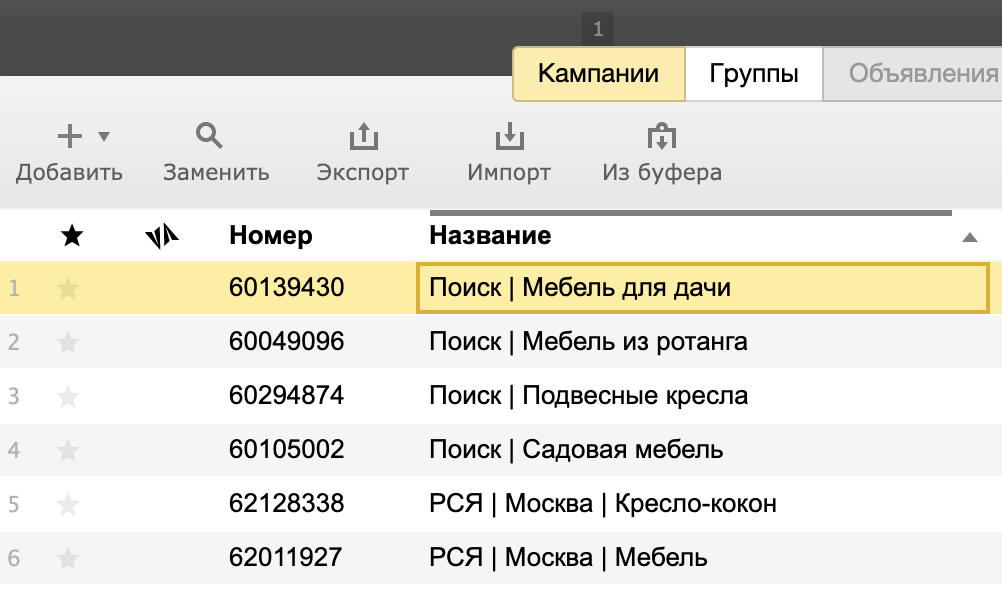 Время на поиске настроено таким образом, что следующие часы выпадают: 10.00-13.00, 16.00-17.00, 20.00-08.00. В это время реклама не отражается. Лучше исправить на показ 10.00 - 22.00 (это время указано на сайте для приема заявок).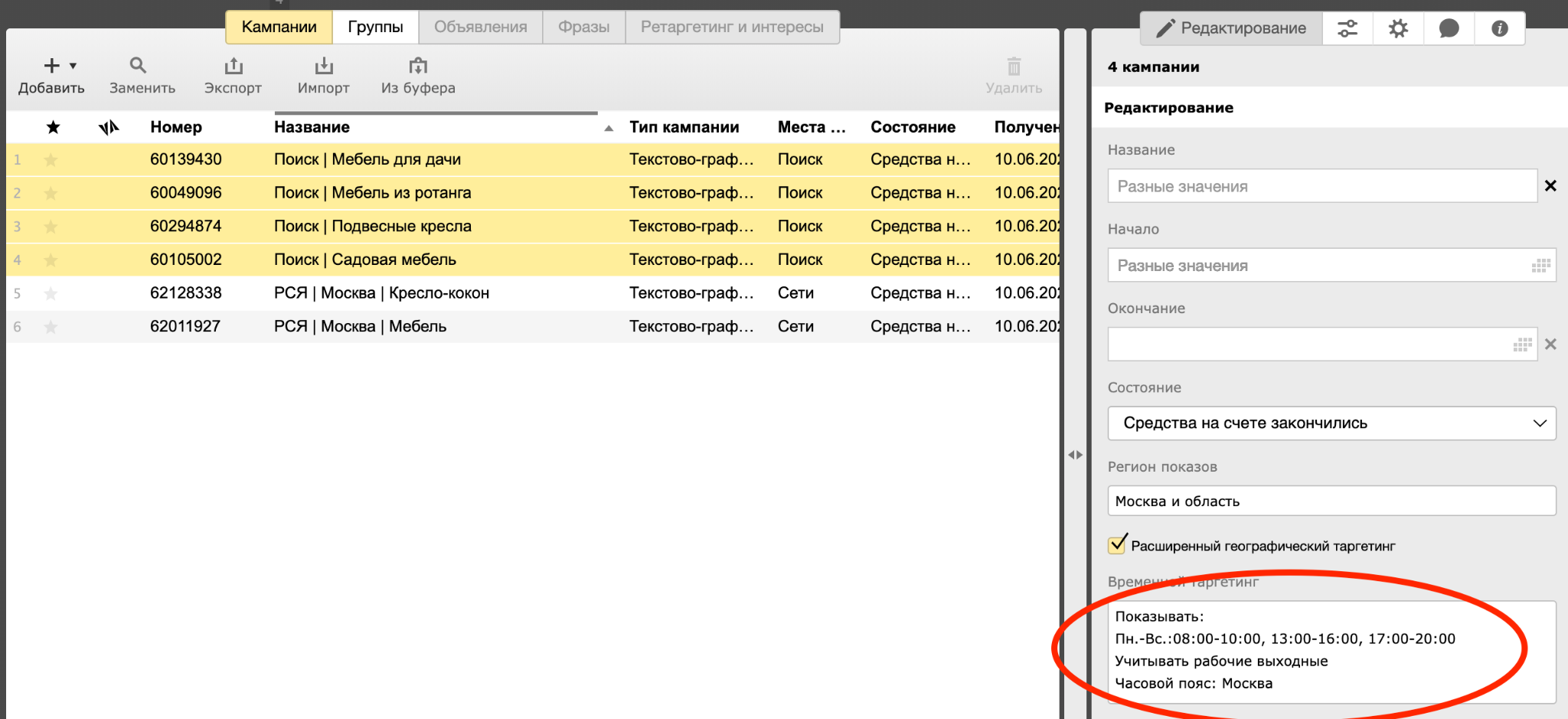 В минус-слова внесены (ошибочно) такие слова, как: -ажурная, -беседки, -дизайн, -дом, -заказ и т.д. Из-за этого по следующим запросам потенциальных покупателей показ объявлений производиться не будет:ажурная садовая мебель;садовая мебель для беседки;садовая мебель современного дизайна;садовая мебель для загородного дома;садовая мебель заказ до двери;т.д.Необходимо перебрать минус-слова, чтобы не терять потенциальные заказы.Не настроены цели метрики - не позволяет отследить, какие люди, когда и по каким объявлениям оставили заявку, заполнили форму, щелкнули по номеру телефона, адресу и т.д. 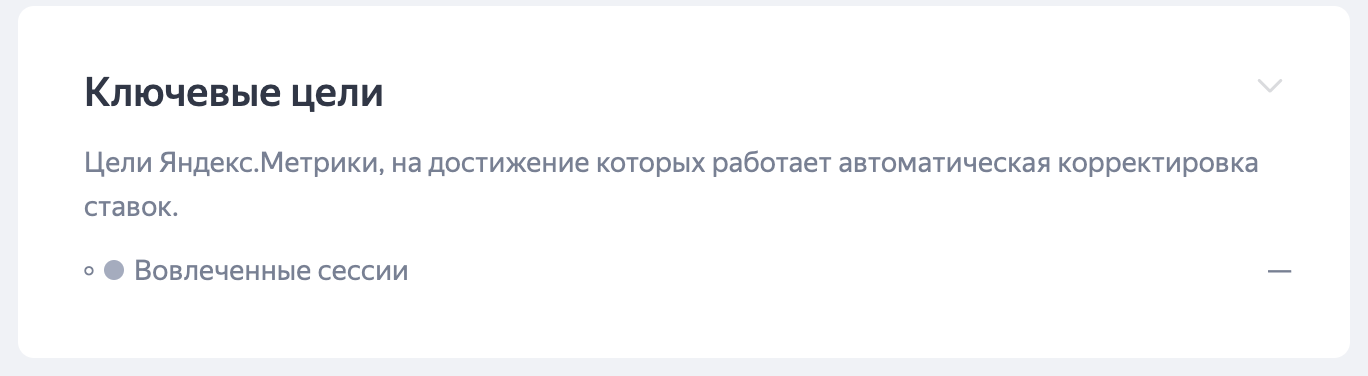 Все группы названы одинаково. Лучше называть релевантно содержащимся в группе фразам и объявлениям. Так не будет путаницы при выгрузке аналитики (какая группа работает лучше/ хуже, ставку по какой повышаем/ понижаем).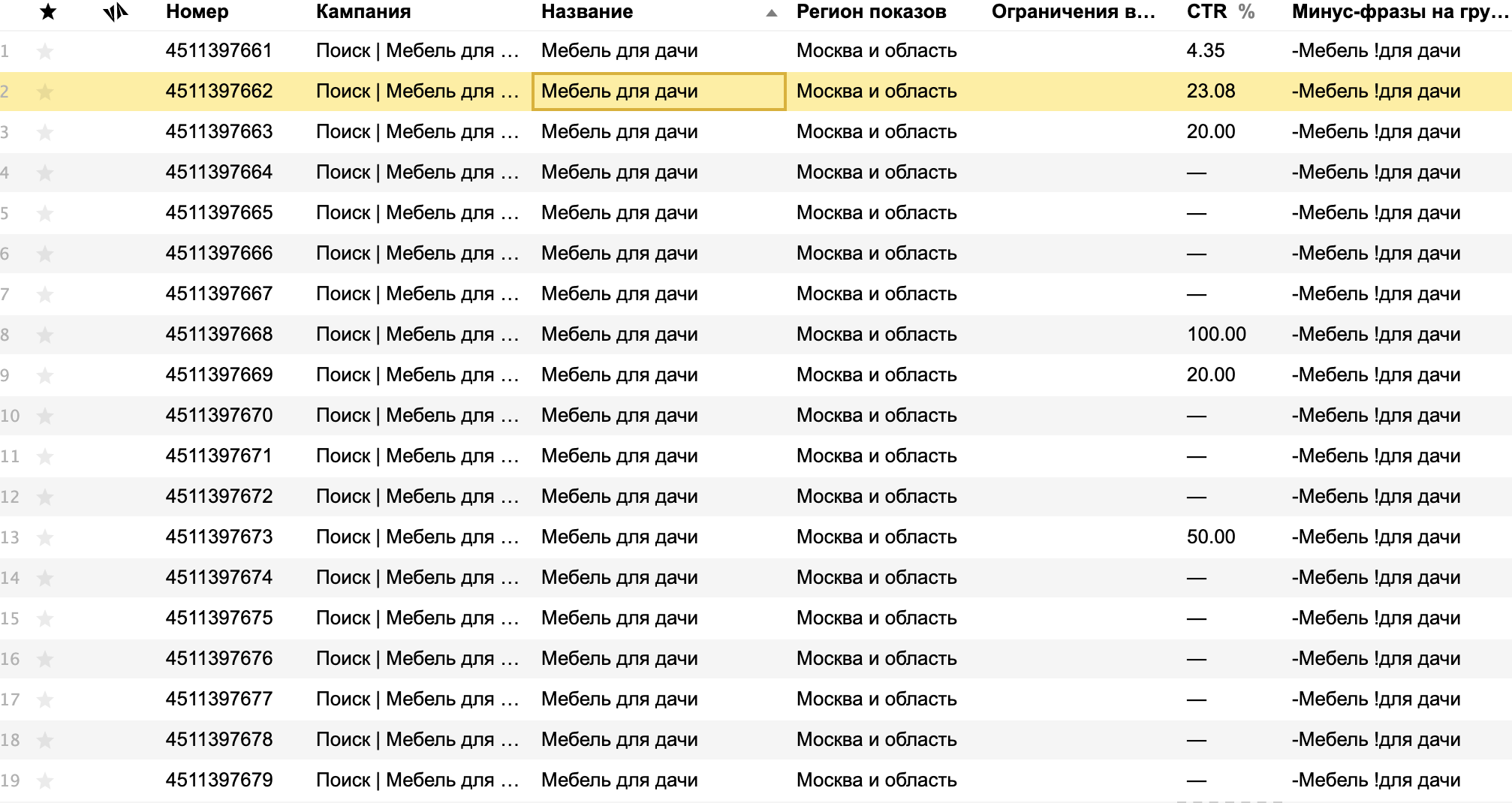 В часть групп внесены минус-слова, которые дублируют название группы. Таким образом, если поисковая фраза содержит “мебель для дачи” - в поиске не появятся объявления из групп “Мебель для дачи”, если поисковая фраза содержит “подвесные кресла” - в поиске не появятся объявления из групп “Подвесные кресла”.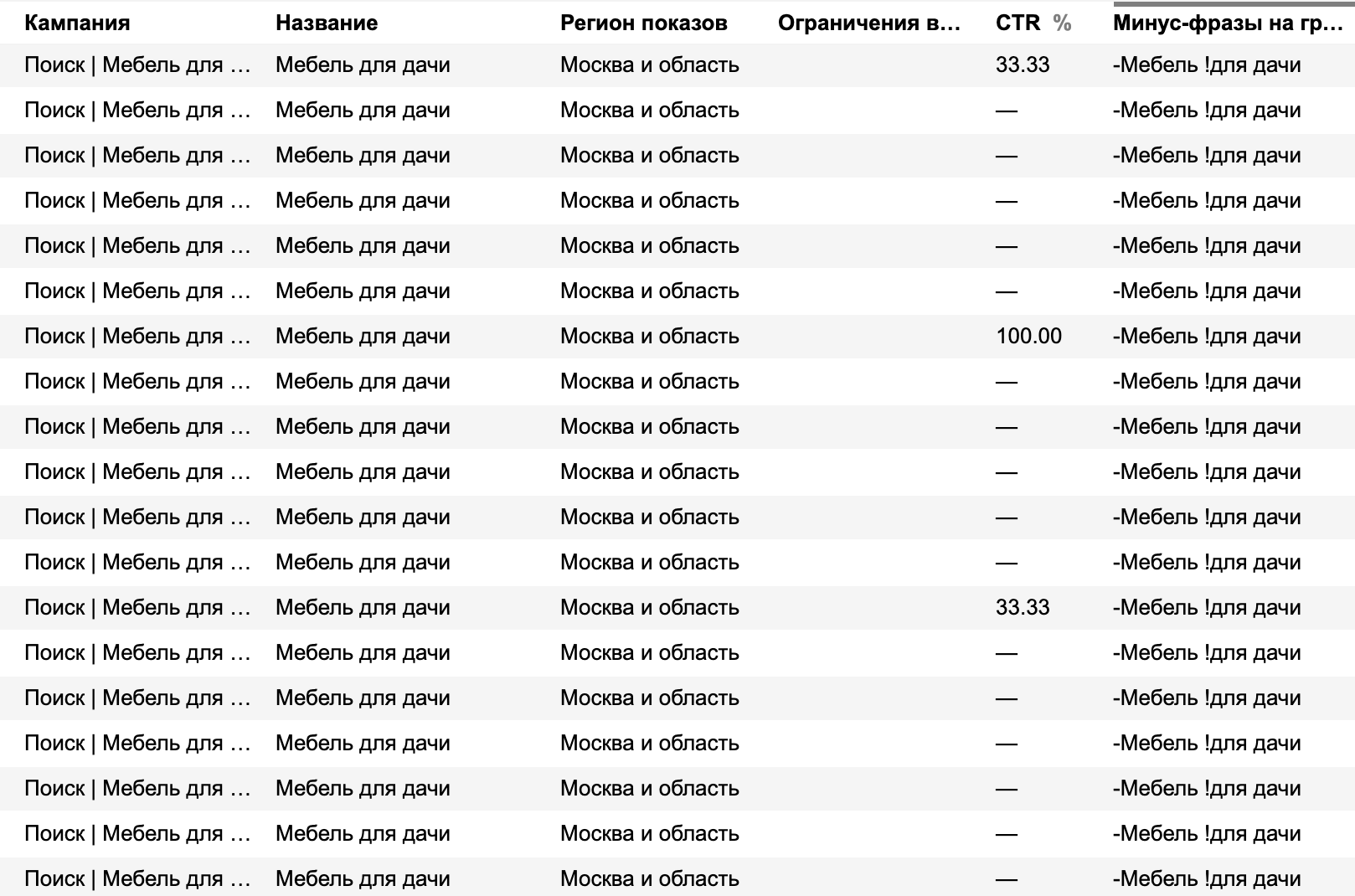 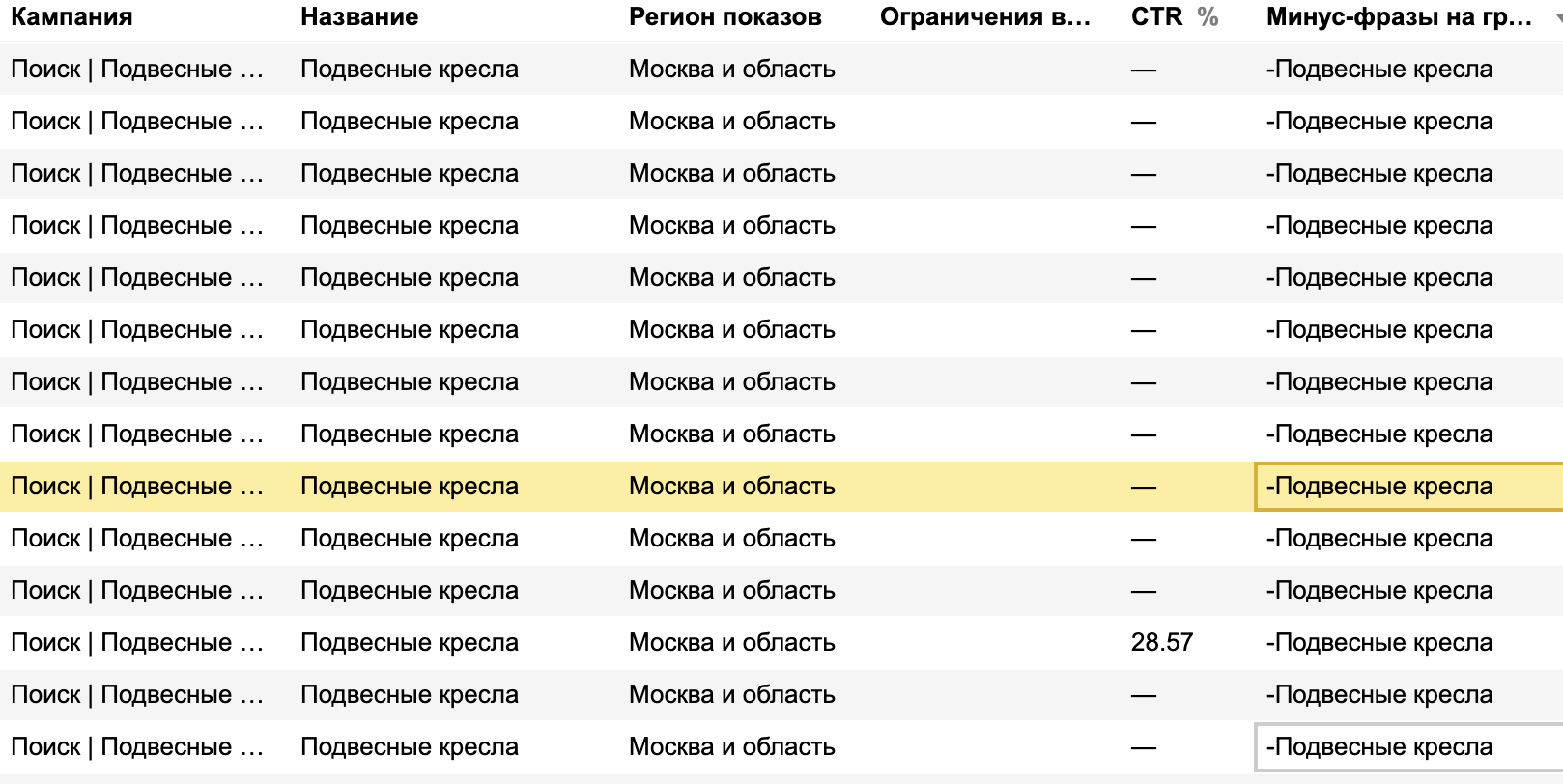 Не все заголовки объявлениям релевантны поисковым фразам. В заголовке объявления лучше использовать все слова из поисковой фразы - так совпавшие слова подсвечиваются жирным шрифтом. На такие объявления чаще кликают.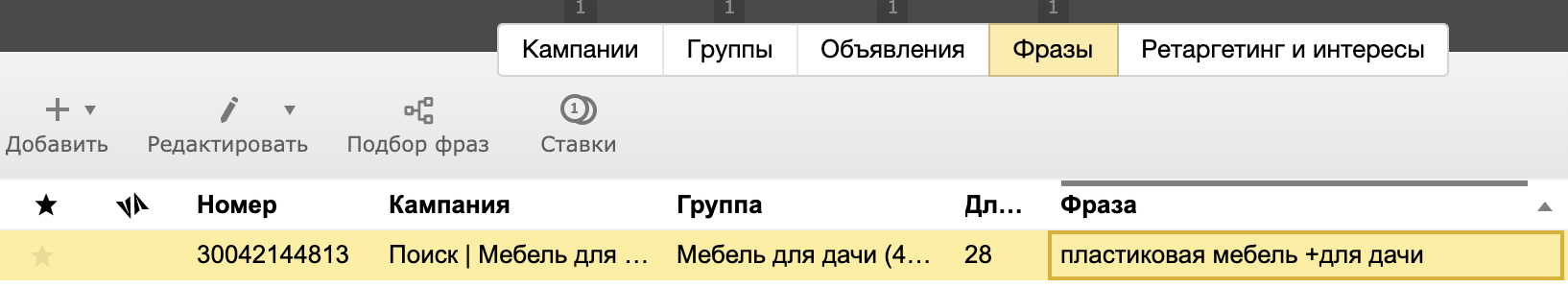 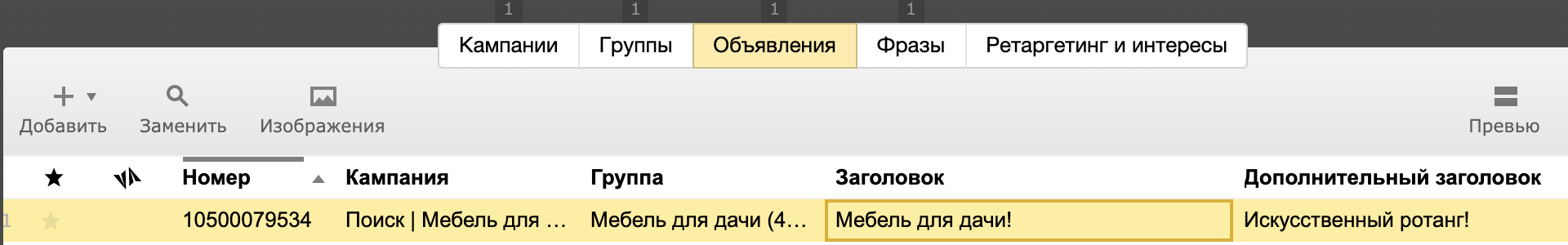 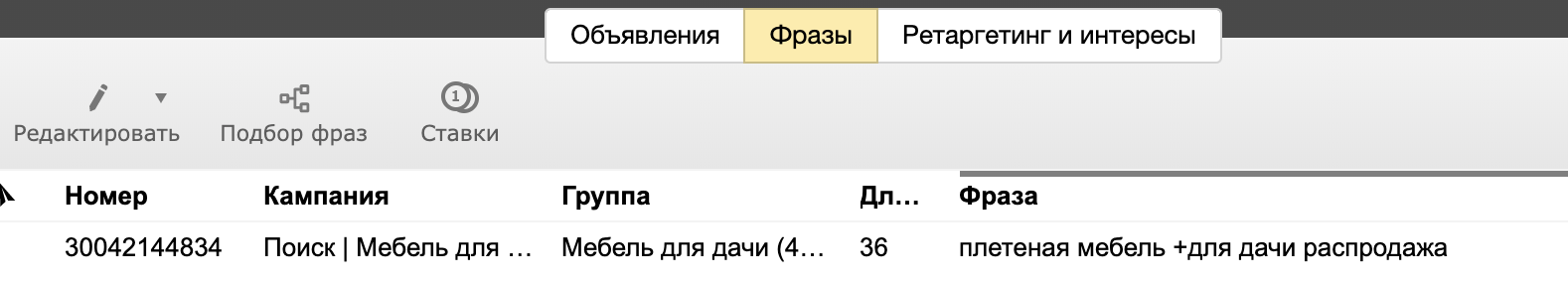 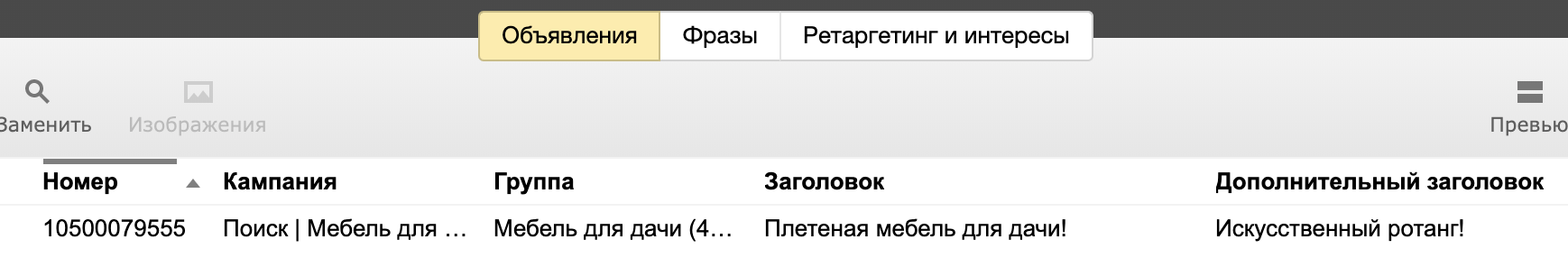 Включены запросы со словом авито - они нецелевые. Очень небольшая вероятность, что когда человек ищет целенаправленно авито, он пойдет на другой сайт с довольно дорогой мебелью. Неэффективное расходование рекламного бюджета. Такие фразы лучше исключить (наравне с фразами с наименованиями конкурентов, словами “авито”, “озон” и т.д.). На такие фразы можно тестировать рекламу через отдельную РК с отдельным бюджетом - но это именно тестирование с отдельным ограниченным бюджетом. Не в основной компании.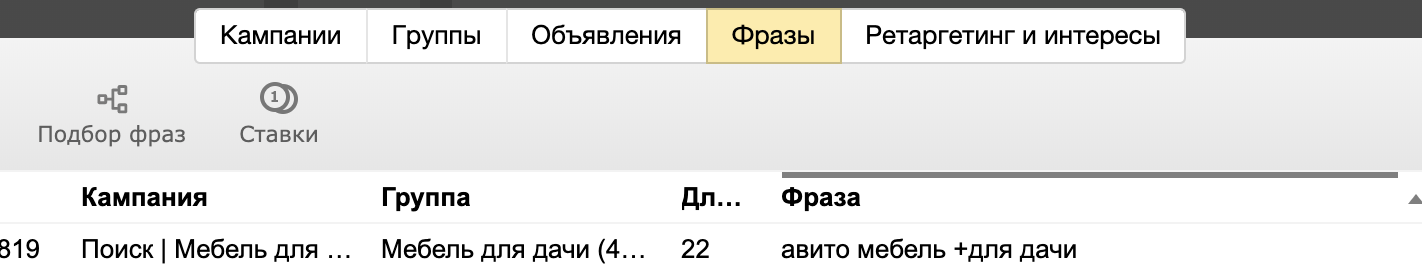 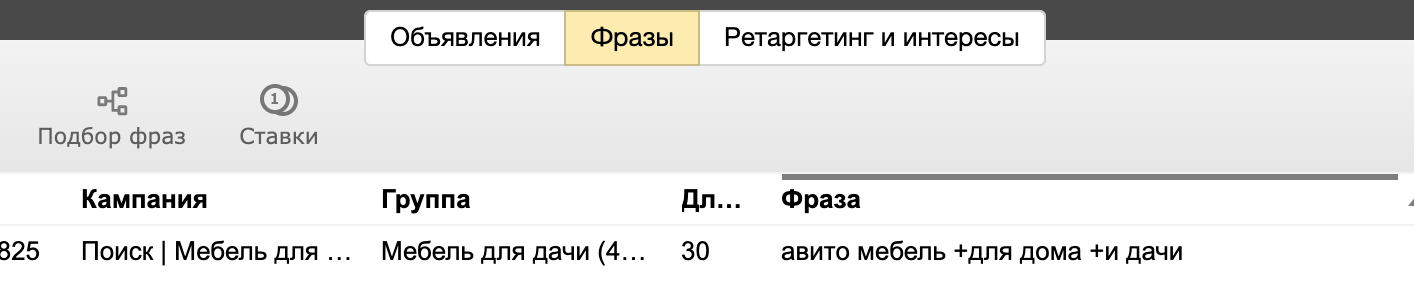 В объявлениях не везде выделены преимущества - почему выгодно заказывать именно у вас? Ниже привела список преимуществ, которые выцепила с сайта. Их хорошо бы разместить в доп заголовке (здесь главное преимущество), в быстрых ссылках, в тексте и уточнениях.На скрине одно объявление, которое отражает преимущество в доп заголовке. Выделила его курсором. Остальные хорошо бы оформить по тому же принципу.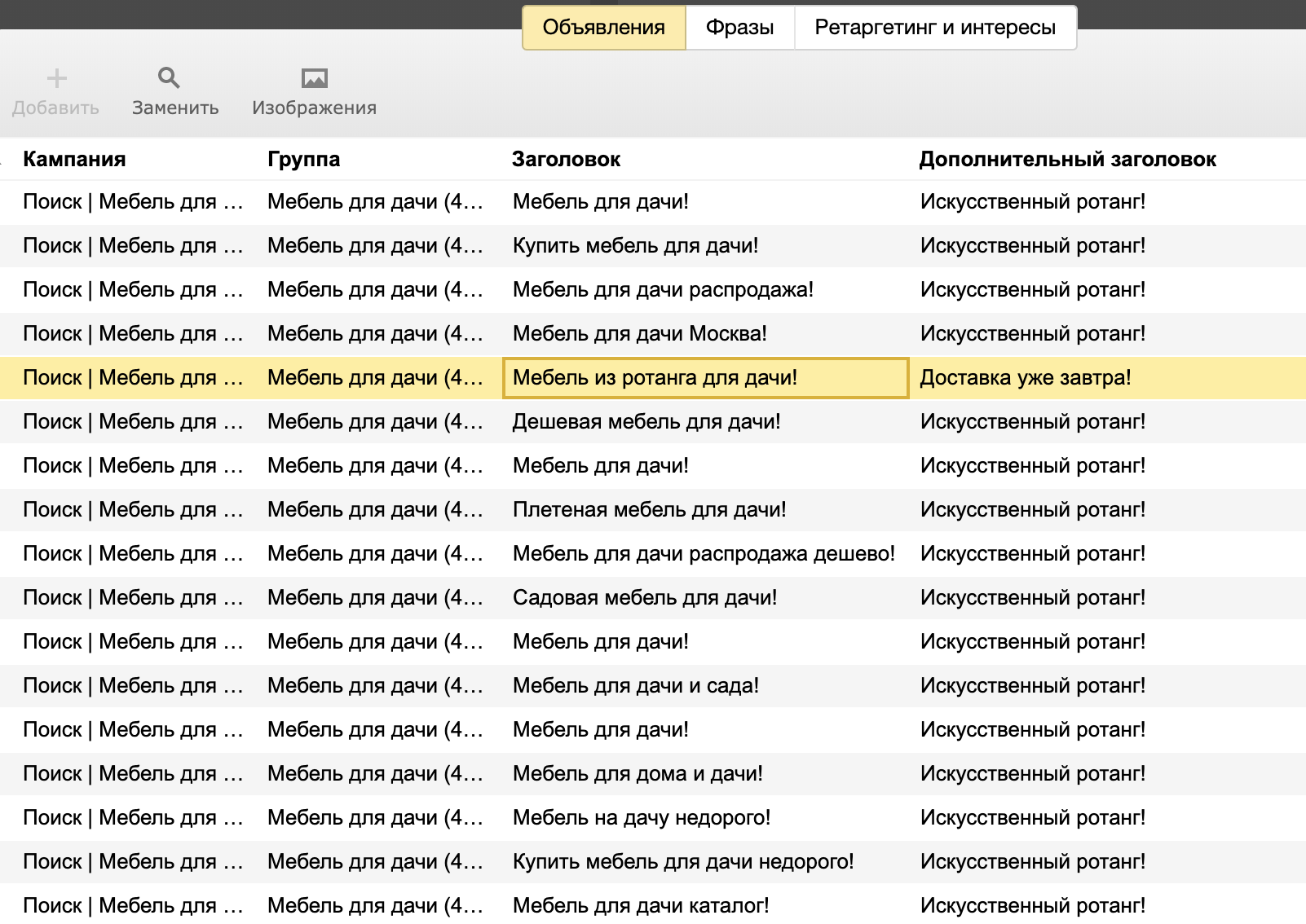 В быстрых ссылках нужно заполнить описание - так при попадание в первую строку поиска объявление будет выглядеть объемнее, что часто вызывает доверие у покупателя.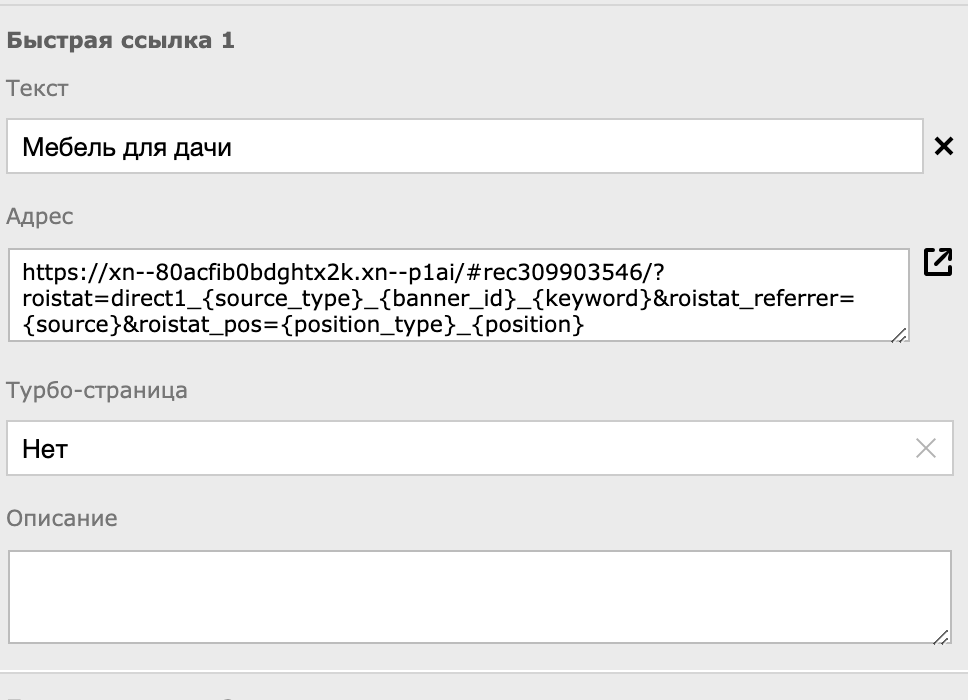 В виртуальной визитке необходимо откорректировать время работы (судя по сайту, заявки принимаете с 10 до 22 без выходных), прописать адрес, добавить описание товара.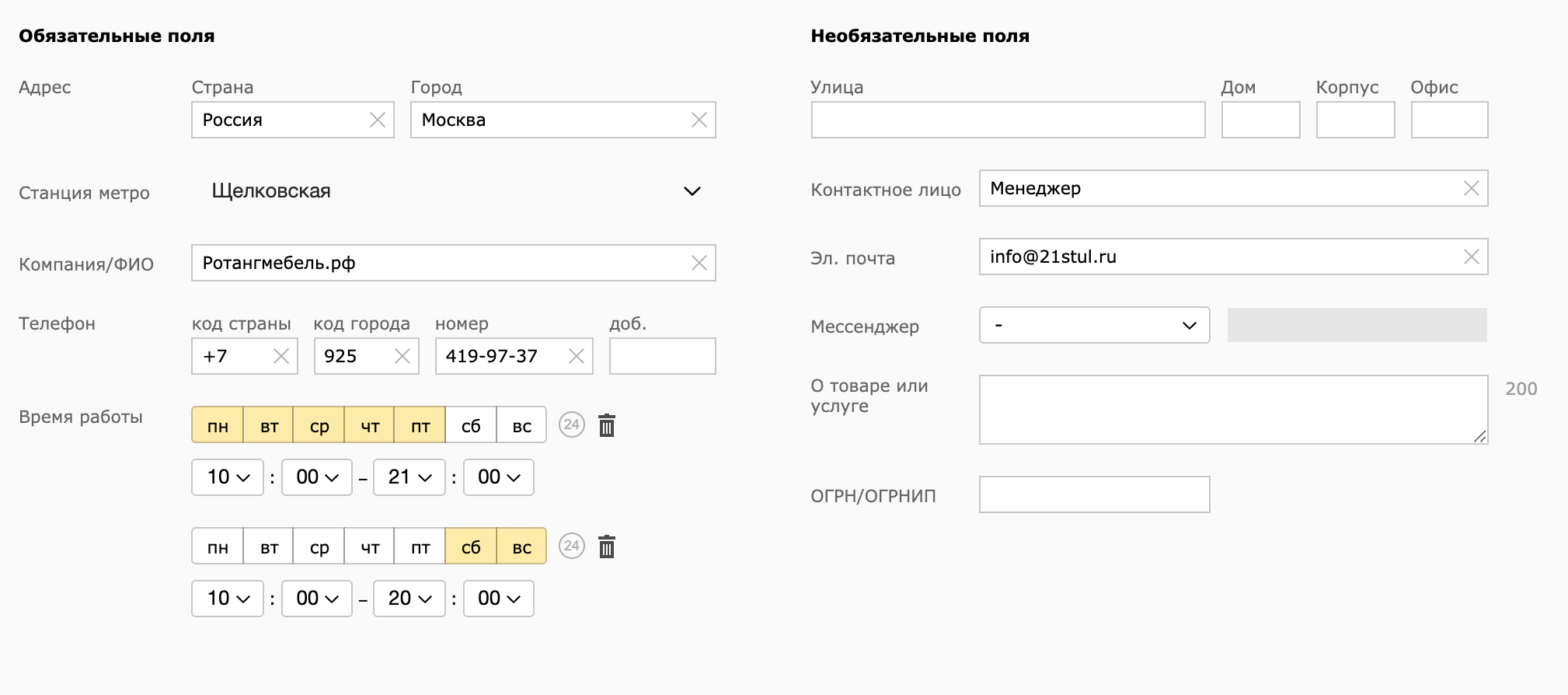 Объявления содержат многократно повторяющиеся фразы, не выглядит как целостный текст, который можно прочитать. Взгляду тяжело, мозг хочет убежать. Не отражены преимущества. Во всех заголовках использован восклицательный знак. Такое ощущение, что объявление кричит… не очень комфортно. Лучше оставлять без точки/ другого знака в конце (яндекс сам добавляет разделители).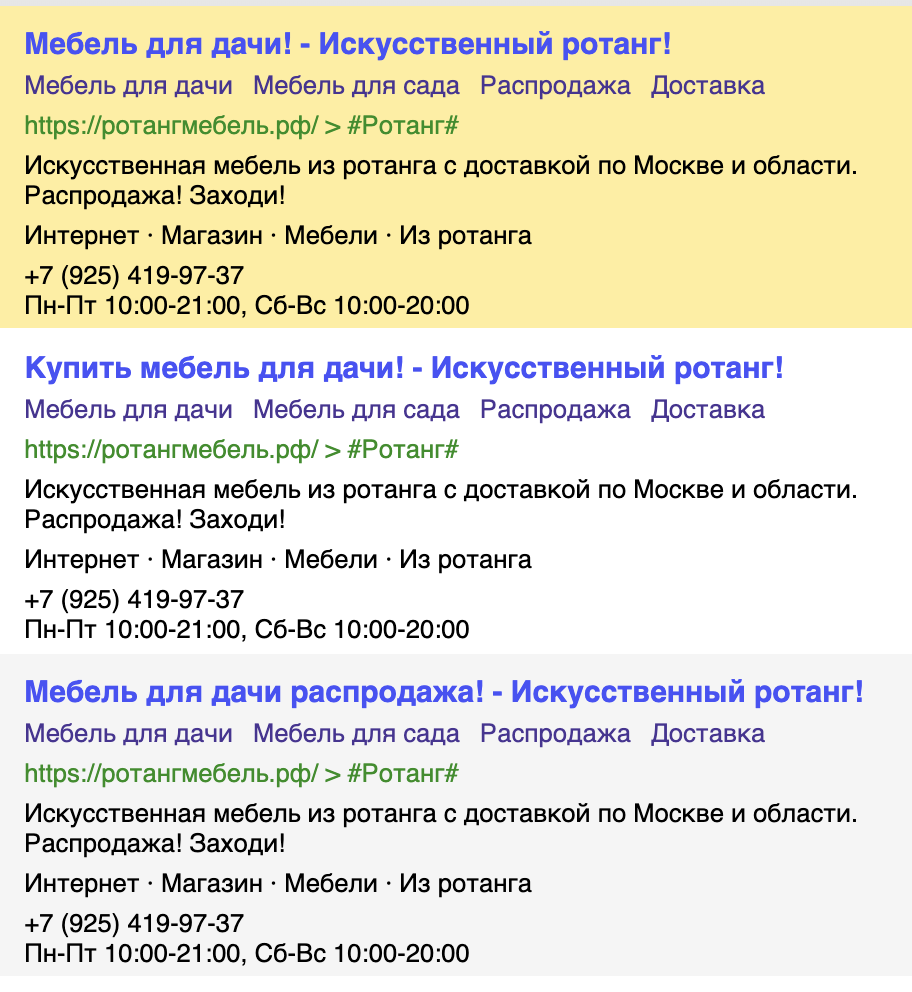 РСЯ лучше запускать попозже с бОльшим бюджетом. Тогда, когда начнем работать на узнавание бренда. Сейчас основной упор лучше сделать на горячих клиентов, т.е. на поиск.В объявлениях РСЯ для подвесных кресел использована только одна картинка и один и тот же текст - взгляду приедается. Лучше использовать 2-3 разных.Фраза “Не покупайте подвесное кресло” в рекламе подвесных кресел звучит неуместно. Также как и “Не покупайте мебель из ротанга” в рекламе мебели.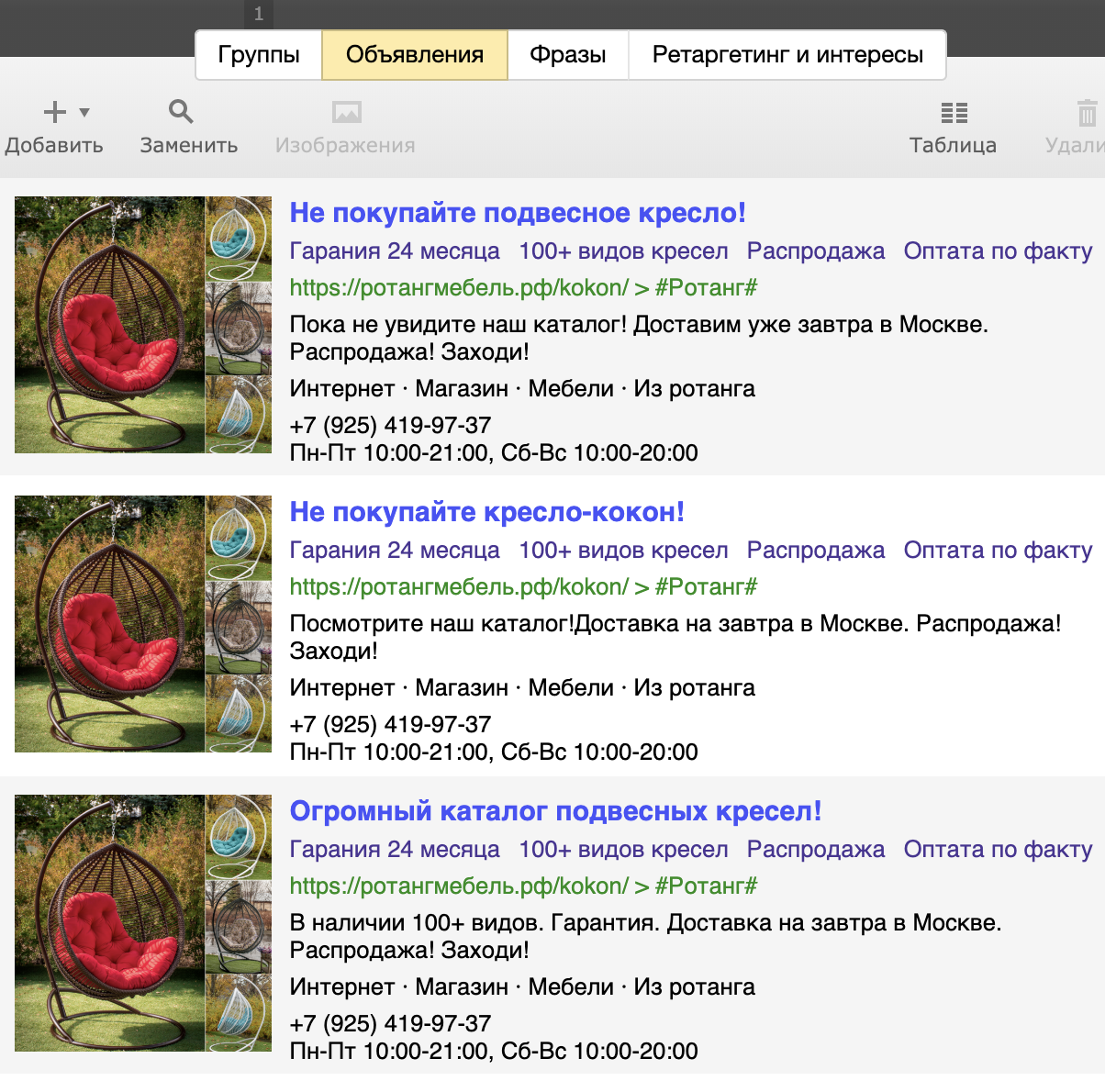 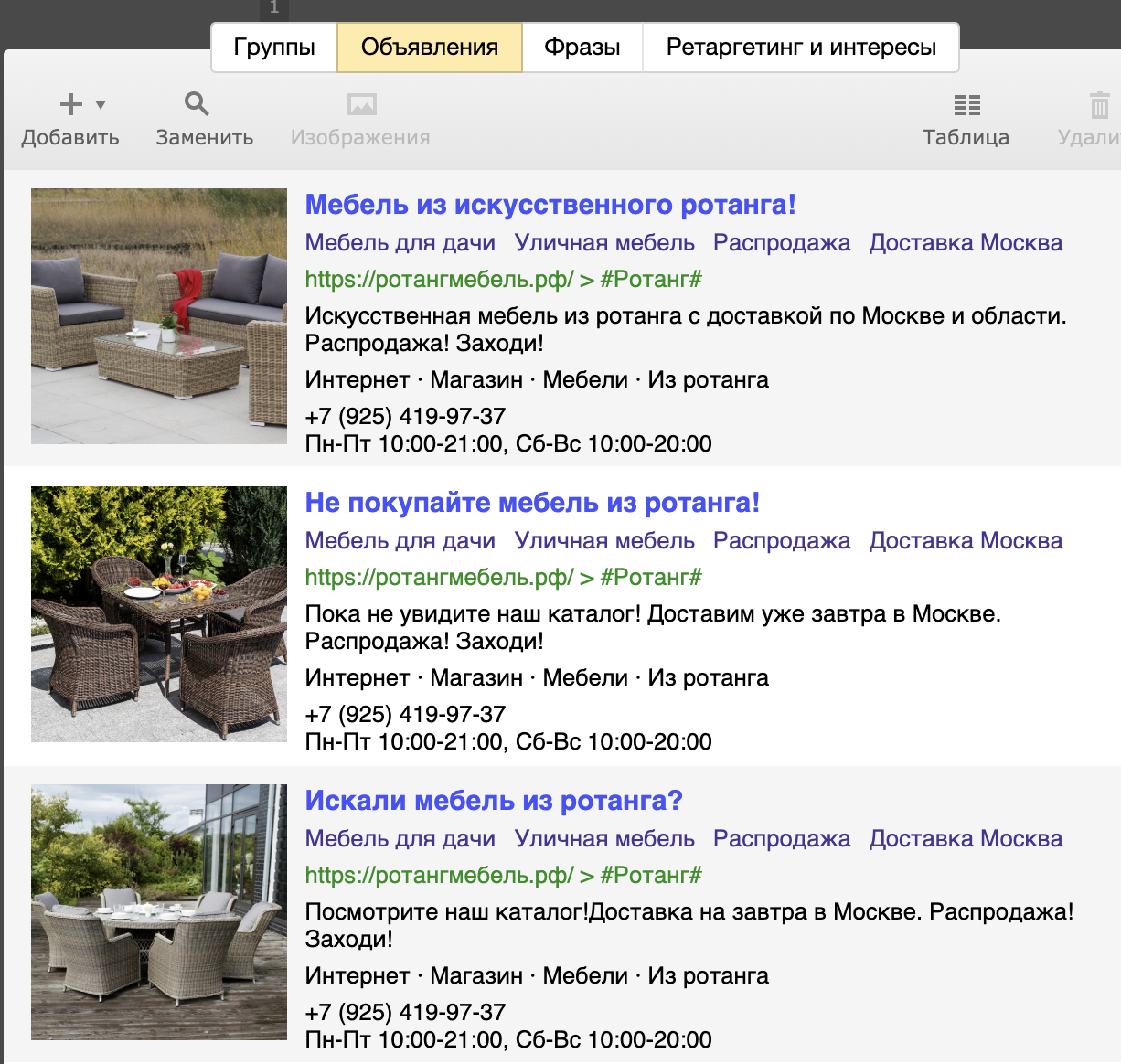 Объявления во всех группах РК “РСЯ | Москва | Мебель” один и те же. Необходимо адаптировать под ключевые фразы: если клиент ранее искал садовую мебель, то дальше его отлавливать на других сайтах через РСЯ лучше с той же фразой “Садовая мебель”. Взгляд клиента быстрее зацепится за уже знакомую фразу, чем за фразу новую, хоть по смыслу она и не отличается.Базовые ключи:Кресло ротангКресло уличныйКресло улицаКресло дачныйКресло дачаКресло балконКресло воздухКресло террасаКресло садовыйКресло ротанговыйКресло балконныйКресло террасовыйКресло террасныйКресло садДиван ротангДиван уличныйДиван улицаДиван дачныйДиван дачаДиван балконДиван воздухДиван террасаДиван садовыйДиван ротанговыйДиван балконныйДиван террасовыйДиван террасныйДиван садСтол ротангСтол уличныйСтол улицаСтол дачныйСтол дачаСтол балконСтол воздухСтол террасаСтол садовыйСтол ротанговыйСтол балконныйСтол террасовыйСтол террасныйСтол садОбеденный комплект ротангОбеденный комплект уличныйОбеденный комплект улицаОбеденный комплект дачныйОбеденный комплект дачаОбеденный комплект балконОбеденный комплект воздухОбеденный комплект террасаОбеденный комплект садовыйОбеденный комплект ротанговыйОбеденный комплект балконныйОбеденный комплект террасовыйОбеденный комплект террасныйОбеденный комплект садОбеденная группа ротангОбеденная группа уличныйОбеденная группа улицаОбеденная группа дачныйОбеденная группа дачаОбеденная группа балконОбеденная группа воздухОбеденная группа террасаОбеденная группа садовыйОбеденная группа ротанговыйОбеденная группа балконныйОбеденная группа террасовыйОбеденная группа террасныйОбеденная группа садДиванная группа ротангДиванная группа уличныйДиванная группа улицаДиванная группа дачныйДиванная группа дачаДиванная группа балконДиванная группа воздухДиванная группа террасаДиванная группа садовыйДиванная группа ротанговыйДиванная группа балконныйДиванная группа террасовыйДиванная группа террасныйДиванная группа садСтул ротангСтул уличныйСтул улицаСтул дачныйСтул дачаСтул балконСтул воздухСтул террасаСтул садовыйСтул ротанговыйСтул балконныйСтул террасовыйСтул террасныйСтул садМебель ротангМебель уличныйМебель улицаМебель дачныйМебель дачаМебель балконМебель воздухМебель террасаМебель садовыйМебель ротанговыйМебель балконныйМебель террасовыйМебель террасныйМебель садПреимущества с сайта:Гарантия 24 месяцаВ наличии 500+ комплектов (или 100?)Оплата по фактуКачественный материалНеприхотливостьУстойчивая краскаНе нужно ухаживать Доставка на следующий деньСборка мебелиБез запаха